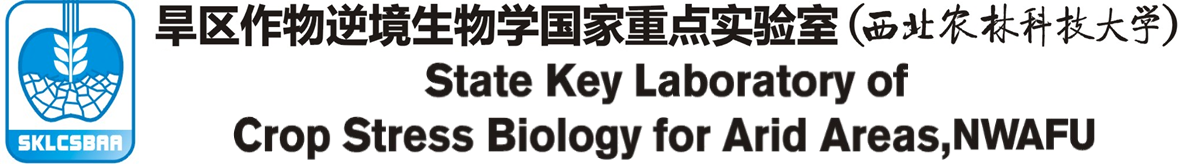 2021年开放课题结题报告旱区作物逆境生物学国家重点实验室二〇二二年十月填 写 说 明一、开放课题结题报告要按照《旱区作物逆境生物学国家重点实验室开放课题管理办法》的相关要求，逐项认真填写，填写内容必须实事求是，表达明确严谨。空缺项要填“无”。二、课题编号为立项通知所列编号；课题名称应与计划任务书立项课题名称一致；计划任务指计划任务书中所列目标任务和拟取得的成果；成果简介指对所取得的全部科研成果进行总结和凝练。三、结题报告采用A3套印，左侧装订，一式二份，并签章。各栏空格不够时，可自行加页。四、报告书填写内容应言简意赅，思路清晰，论证充分，字迹清楚，一律用计算机输入打印。五、结题报告书后面附上取得的科研成果（学术论文、证书证明等）纸质版一并报送。一、报告正文二、研究成果目录和数据统计三、经费决算表四、审核意见课题编号课题名称负 责 人工作单位通讯地址邮政编码电    话传    真E-mail1. 课题计划任务书规定的任务、考核目标及主要指标。2. 课题任务执行情况综述。3. 研究工作主要进展和取得的成果。4. 学术合作交流与人才培养情况。5. 存在的问题、建议及其他需要说明的情况。1. 发表论文备注：填写中文核心期刊或SCI、EI、ISTP、ISR收录等。2. 专著3. 专利4. 获奖情况5. 人才培养6. 参加学术会议及会议报告情况备注：特邀报告/口头报告/墙报展示。7. 其他，根据实际情况填写并做说明科目预算经费（万元）支出经费（万元）1.设备费（1）购置设备费 （2）试制设备费（3）仪器设备升级改造或租赁费2材料费3.测试化验加工费4.差旅费5.会议费6.出版/文献/信息传播/知识产权事务费7.其他费用不够可加行合计课题负责人意见：课题负责人（签字）：年   月  日所在单位意见：所在单位负责人签字（签字盖章）：年   月   日实验室意见：年   月   日